Welcome to Zion!
Guests please record your attendance on a pink pad in the pew rack and let us know how we can be of service to you.  Holy Communion at ZionThe Lord’s Supper is celebrated at this congregation as Jesus has given it. As he says, our Lord gives into our mouths not only bread and wine but his very body and blood to eat and to drink for the forgiveness of sins and to strengthen our union with him and with one another. Our Lord invites to his table those who trust his words, repent of all sin, and set aside any refusal to forgive and love as he forgives and loves us, that they may show forth his death until he comes.Because those who eat and drink our Lord’s body and blood unworthily do so to their great harm and because Holy Communion is a confession of the faith which is confessed at this altar, any who are not yet instructed, in doubt, or who hold a confession differing from that of this congregation and The Lutheran Church—Missouri Synod, and yet desire to receive the sacrament, are asked first to speak with our pastor.  He is happy to visit with you about the Christian faith and how to receive the Lord’s Supper for your good and for the good of others.  All communicants need to register in the narthex prior to the service.The Firstborn Son of God Is Our Redemption from Sin and DeathWhen the Lord destroyed the firstborn sons of Egypt, He spared the sons of Israel by providing a lamb in their stead. Hence, all the firstborn sons belong to Him. Every firstborn male animal was sacrificed, and every firstborn son of man was redeemed (Ex. 13:12–13). Therefore, the parents of Jesus “brought him up to Jerusalem to present him to the Lord” (Luke 2:22). However, He is not redeemed from priestly service but is consecrated for “the redemption of Jerusalem” and “the consolation of Israel” (Luke 2:25, 38). For God the Father did not spare His only begotten Son, but offered Him up as the true Passover Lamb, in order to redeem His people from bondage. His cross has caused many to stumble and fall, but His blood atoned for the sins of the world and delivers us from death. We now depart in the peace of Christ because we are also raised with Him. As we receive His body and blood, we join Simeon and Anna in “giving thanks to God the Father through him,” “singing psalms and hymns and spiritual songs,” including the Nunc Dimittis, with thankfulness in our hearts (Luke 2:28–32, 38; Col. 3:15–17).In Our PrayersMembers of Zion:Family and Friends of Zion Members:ZIONLUTHERANCHURCH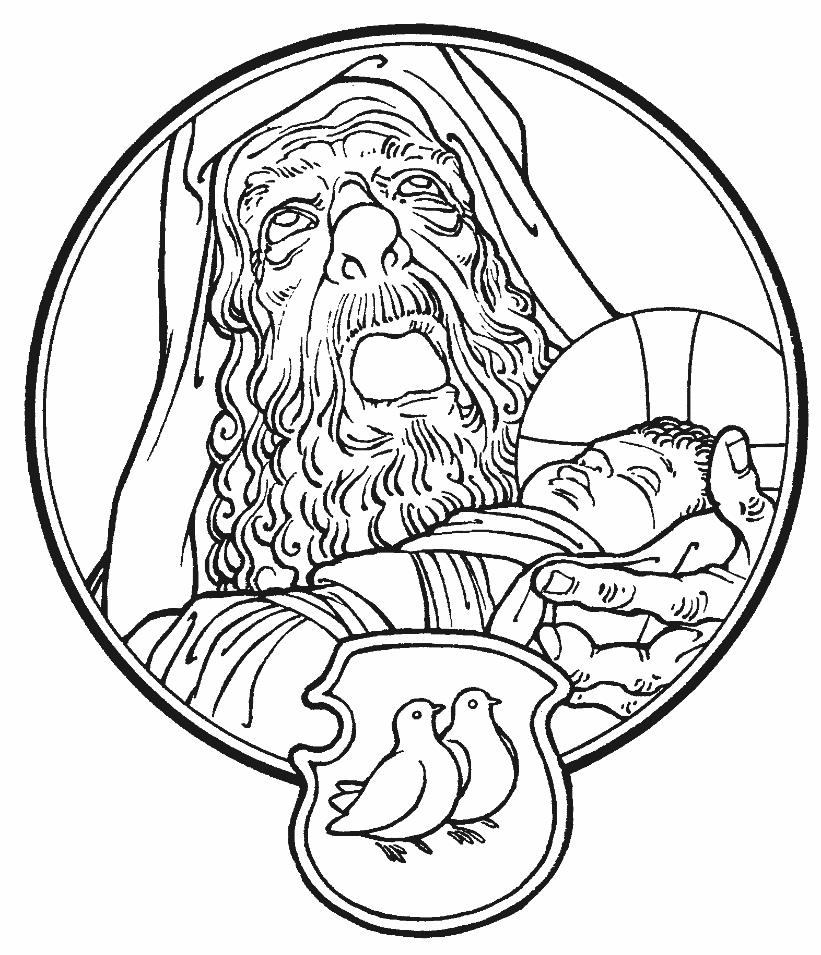 KEARNEY, NEBRASKAMarc & Lyn HoffmanAwaiting AdoptionTracy Schake, Chelsea Herrera, Naomi WollbergExpectant mothersJudy AhrensHealingVaughn AlbrechtHealingDiane AltwineHealingVivian AxmannHealingElaine BussHealingLyle ColsdenHealingRon DeLaetHealingVera EhrlichHealingPat FlodineHealingValarie GantHealingRamona GauntHealingVerleen GentryHealingMorris HilgenkampGood Samaritan Society, AlmaSharon KreutzerHealingCharlie MarienauHealingAnna MartensonHealingTravis McKillipMadonna, LincolnLavonne PetersonHealingHulda SmithHealingGretchen TrampeHealingFamily and friends of Erv KellyGriefRob Anway (Nancy Dissmeyer friend)Rob Anway (Nancy Dissmeyer friend)Rob Anway (Nancy Dissmeyer friend)Rob Anway (Nancy Dissmeyer friend)Rob Anway (Nancy Dissmeyer friend)Rob Anway (Nancy Dissmeyer friend)Rob Anway (Nancy Dissmeyer friend)Rob Anway (Nancy Dissmeyer friend)Rob Anway (Nancy Dissmeyer friend)Rob Anway (Nancy Dissmeyer friend)Rob Anway (Nancy Dissmeyer friend)Rob Anway (Nancy Dissmeyer friend)HealingDean & Chris BeeBee(Valarie Gant’s Granddaughter and husband)Dean & Chris BeeBee(Valarie Gant’s Granddaughter and husband)Dean & Chris BeeBee(Valarie Gant’s Granddaughter and husband)Dean & Chris BeeBee(Valarie Gant’s Granddaughter and husband)Dean & Chris BeeBee(Valarie Gant’s Granddaughter and husband)Dean & Chris BeeBee(Valarie Gant’s Granddaughter and husband)Dean & Chris BeeBee(Valarie Gant’s Granddaughter and husband)Dean & Chris BeeBee(Valarie Gant’s Granddaughter and husband)Dean & Chris BeeBee(Valarie Gant’s Granddaughter and husband)Dean & Chris BeeBee(Valarie Gant’s Granddaughter and husband)Dean & Chris BeeBee(Valarie Gant’s Granddaughter and husband)Dean & Chris BeeBee(Valarie Gant’s Granddaughter and husband)HealingLeona Carlson (Elaine Stuehm’s sister)Leona Carlson (Elaine Stuehm’s sister)Leona Carlson (Elaine Stuehm’s sister)Leona Carlson (Elaine Stuehm’s sister)Leona Carlson (Elaine Stuehm’s sister)Leona Carlson (Elaine Stuehm’s sister)Leona Carlson (Elaine Stuehm’s sister)Leona Carlson (Elaine Stuehm’s sister)Leona Carlson (Elaine Stuehm’s sister)Leona Carlson (Elaine Stuehm’s sister)Leona Carlson (Elaine Stuehm’s sister)Leona Carlson (Elaine Stuehm’s sister)Hospice carePatty Ellis (Fran Junge’s sister)Patty Ellis (Fran Junge’s sister)Patty Ellis (Fran Junge’s sister)Patty Ellis (Fran Junge’s sister)Patty Ellis (Fran Junge’s sister)Patty Ellis (Fran Junge’s sister)Patty Ellis (Fran Junge’s sister)Patty Ellis (Fran Junge’s sister)Patty Ellis (Fran Junge’s sister)Patty Ellis (Fran Junge’s sister)Patty Ellis (Fran Junge’s sister)Patty Ellis (Fran Junge’s sister)ChemoKen Erickson (Friend of Richmond’s and Florang’s)Ken Erickson (Friend of Richmond’s and Florang’s)Ken Erickson (Friend of Richmond’s and Florang’s)Ken Erickson (Friend of Richmond’s and Florang’s)Ken Erickson (Friend of Richmond’s and Florang’s)Ken Erickson (Friend of Richmond’s and Florang’s)Ken Erickson (Friend of Richmond’s and Florang’s)Ken Erickson (Friend of Richmond’s and Florang’s)Ken Erickson (Friend of Richmond’s and Florang’s)Ken Erickson (Friend of Richmond’s and Florang’s)Ken Erickson (Friend of Richmond’s and Florang’s)Ken Erickson (Friend of Richmond’s and Florang’s)CancerMarcella Esslinger (Marilyn Fuqua’s sister)Marcella Esslinger (Marilyn Fuqua’s sister)Marcella Esslinger (Marilyn Fuqua’s sister)Marcella Esslinger (Marilyn Fuqua’s sister)Marcella Esslinger (Marilyn Fuqua’s sister)Marcella Esslinger (Marilyn Fuqua’s sister)Marcella Esslinger (Marilyn Fuqua’s sister)Marcella Esslinger (Marilyn Fuqua’s sister)Marcella Esslinger (Marilyn Fuqua’s sister)Marcella Esslinger (Marilyn Fuqua’s sister)Marcella Esslinger (Marilyn Fuqua’s sister)Marcella Esslinger (Marilyn Fuqua’s sister)CancerJeweldine Gaibler (Joyce Hartman’s mother)Jeweldine Gaibler (Joyce Hartman’s mother)Jeweldine Gaibler (Joyce Hartman’s mother)Jeweldine Gaibler (Joyce Hartman’s mother)Jeweldine Gaibler (Joyce Hartman’s mother)Jeweldine Gaibler (Joyce Hartman’s mother)Jeweldine Gaibler (Joyce Hartman’s mother)Jeweldine Gaibler (Joyce Hartman’s mother)Jeweldine Gaibler (Joyce Hartman’s mother)Jeweldine Gaibler (Joyce Hartman’s mother)Jeweldine Gaibler (Joyce Hartman’s mother)Jeweldine Gaibler (Joyce Hartman’s mother)HealingPaul Graham ( Michelle Clark’s father)Paul Graham ( Michelle Clark’s father)Paul Graham ( Michelle Clark’s father)Paul Graham ( Michelle Clark’s father)Paul Graham ( Michelle Clark’s father)Paul Graham ( Michelle Clark’s father)Paul Graham ( Michelle Clark’s father)Paul Graham ( Michelle Clark’s father)Paul Graham ( Michelle Clark’s father)Paul Graham ( Michelle Clark’s father)Paul Graham ( Michelle Clark’s father)Paul Graham ( Michelle Clark’s father)HealingDorothy Helmbrecht (Don Helmbrecht’s mother)Dorothy Helmbrecht (Don Helmbrecht’s mother)Dorothy Helmbrecht (Don Helmbrecht’s mother)Dorothy Helmbrecht (Don Helmbrecht’s mother)Dorothy Helmbrecht (Don Helmbrecht’s mother)Dorothy Helmbrecht (Don Helmbrecht’s mother)Dorothy Helmbrecht (Don Helmbrecht’s mother)Dorothy Helmbrecht (Don Helmbrecht’s mother)Dorothy Helmbrecht (Don Helmbrecht’s mother)Dorothy Helmbrecht (Don Helmbrecht’s mother)Dorothy Helmbrecht (Don Helmbrecht’s mother)Dorothy Helmbrecht (Don Helmbrecht’s mother)HealingElizabeth Hinrichs (Adam & Jami Helmbrecht’s friend)Elizabeth Hinrichs (Adam & Jami Helmbrecht’s friend)Elizabeth Hinrichs (Adam & Jami Helmbrecht’s friend)Elizabeth Hinrichs (Adam & Jami Helmbrecht’s friend)Elizabeth Hinrichs (Adam & Jami Helmbrecht’s friend)Elizabeth Hinrichs (Adam & Jami Helmbrecht’s friend)Elizabeth Hinrichs (Adam & Jami Helmbrecht’s friend)Elizabeth Hinrichs (Adam & Jami Helmbrecht’s friend)Elizabeth Hinrichs (Adam & Jami Helmbrecht’s friend)Elizabeth Hinrichs (Adam & Jami Helmbrecht’s friend)Elizabeth Hinrichs (Adam & Jami Helmbrecht’s friend)Elizabeth Hinrichs (Adam & Jami Helmbrecht’s friend)HealingRoger Hoffman (Marc’s father)Roger Hoffman (Marc’s father)Roger Hoffman (Marc’s father)Roger Hoffman (Marc’s father)Roger Hoffman (Marc’s father)Roger Hoffman (Marc’s father)Roger Hoffman (Marc’s father)Roger Hoffman (Marc’s father)Roger Hoffman (Marc’s father)Roger Hoffman (Marc’s father)Roger Hoffman (Marc’s father)Roger Hoffman (Marc’s father)HealingJerry Martensn (Anna Martenson’s son)Jerry Martensn (Anna Martenson’s son)Jerry Martensn (Anna Martenson’s son)Jerry Martensn (Anna Martenson’s son)Jerry Martensn (Anna Martenson’s son)Jerry Martensn (Anna Martenson’s son)Jerry Martensn (Anna Martenson’s son)Jerry Martensn (Anna Martenson’s son)Jerry Martensn (Anna Martenson’s son)Jerry Martensn (Anna Martenson’s son)Jerry Martensn (Anna Martenson’s son)Jerry Martensn (Anna Martenson’s son)CancerHans McGraw (Michelle Millsap’s friend) Hans McGraw (Michelle Millsap’s friend) Hans McGraw (Michelle Millsap’s friend) Hans McGraw (Michelle Millsap’s friend) Hans McGraw (Michelle Millsap’s friend) Hans McGraw (Michelle Millsap’s friend) Hans McGraw (Michelle Millsap’s friend) Hans McGraw (Michelle Millsap’s friend) Hans McGraw (Michelle Millsap’s friend) Hans McGraw (Michelle Millsap’s friend) Hans McGraw (Michelle Millsap’s friend) Hans McGraw (Michelle Millsap’s friend) HealingKari McIntosh (Friend of Michelle Millsaps)Kari McIntosh (Friend of Michelle Millsaps)Kari McIntosh (Friend of Michelle Millsaps)Kari McIntosh (Friend of Michelle Millsaps)Kari McIntosh (Friend of Michelle Millsaps)Kari McIntosh (Friend of Michelle Millsaps)Kari McIntosh (Friend of Michelle Millsaps)Kari McIntosh (Friend of Michelle Millsaps)Kari McIntosh (Friend of Michelle Millsaps)Kari McIntosh (Friend of Michelle Millsaps)Kari McIntosh (Friend of Michelle Millsaps)Kari McIntosh (Friend of Michelle Millsaps)CancerLarry Mustard (Betty’s Son)Larry Mustard (Betty’s Son)Larry Mustard (Betty’s Son)Larry Mustard (Betty’s Son)Larry Mustard (Betty’s Son)Larry Mustard (Betty’s Son)Larry Mustard (Betty’s Son)Larry Mustard (Betty’s Son)Larry Mustard (Betty’s Son)Larry Mustard (Betty’s Son)Larry Mustard (Betty’s Son)Larry Mustard (Betty’s Son)Surgery/HealingDeanne North (Michelle Millsap’s mother)Deanne North (Michelle Millsap’s mother)Deanne North (Michelle Millsap’s mother)Deanne North (Michelle Millsap’s mother)Deanne North (Michelle Millsap’s mother)Deanne North (Michelle Millsap’s mother)Deanne North (Michelle Millsap’s mother)Deanne North (Michelle Millsap’s mother)Deanne North (Michelle Millsap’s mother)Deanne North (Michelle Millsap’s mother)Deanne North (Michelle Millsap’s mother)Deanne North (Michelle Millsap’s mother)HealingDon Purvis (Katie Nuttelman’s friend’s father)Don Purvis (Katie Nuttelman’s friend’s father)Don Purvis (Katie Nuttelman’s friend’s father)Don Purvis (Katie Nuttelman’s friend’s father)Don Purvis (Katie Nuttelman’s friend’s father)Don Purvis (Katie Nuttelman’s friend’s father)Don Purvis (Katie Nuttelman’s friend’s father)Don Purvis (Katie Nuttelman’s friend’s father)Don Purvis (Katie Nuttelman’s friend’s father)Don Purvis (Katie Nuttelman’s friend’s father)Don Purvis (Katie Nuttelman’s friend’s father)Don Purvis (Katie Nuttelman’s friend’s father)HealingDonna Peterson ( Lavonne Peterson’s cousin)Donna Peterson ( Lavonne Peterson’s cousin)Donna Peterson ( Lavonne Peterson’s cousin)Donna Peterson ( Lavonne Peterson’s cousin)Donna Peterson ( Lavonne Peterson’s cousin)Donna Peterson ( Lavonne Peterson’s cousin)Donna Peterson ( Lavonne Peterson’s cousin)Donna Peterson ( Lavonne Peterson’s cousin)Donna Peterson ( Lavonne Peterson’s cousin)Donna Peterson ( Lavonne Peterson’s cousin)Donna Peterson ( Lavonne Peterson’s cousin)Donna Peterson ( Lavonne Peterson’s cousin)CancerJoe Sikes (Wayne and Dorothy’s son)Joe Sikes (Wayne and Dorothy’s son)Joe Sikes (Wayne and Dorothy’s son)Joe Sikes (Wayne and Dorothy’s son)Joe Sikes (Wayne and Dorothy’s son)Joe Sikes (Wayne and Dorothy’s son)Joe Sikes (Wayne and Dorothy’s son)Joe Sikes (Wayne and Dorothy’s son)Joe Sikes (Wayne and Dorothy’s son)Joe Sikes (Wayne and Dorothy’s son)Joe Sikes (Wayne and Dorothy’s son)Joe Sikes (Wayne and Dorothy’s son)CancerFloyd Stutzman (Friend of Bruce & Joni Brooks)Floyd Stutzman (Friend of Bruce & Joni Brooks)Floyd Stutzman (Friend of Bruce & Joni Brooks)Floyd Stutzman (Friend of Bruce & Joni Brooks)Floyd Stutzman (Friend of Bruce & Joni Brooks)Floyd Stutzman (Friend of Bruce & Joni Brooks)Floyd Stutzman (Friend of Bruce & Joni Brooks)Floyd Stutzman (Friend of Bruce & Joni Brooks)Floyd Stutzman (Friend of Bruce & Joni Brooks)Floyd Stutzman (Friend of Bruce & Joni Brooks)Floyd Stutzman (Friend of Bruce & Joni Brooks)Floyd Stutzman (Friend of Bruce & Joni Brooks)HealingTyrone Uhlir (Pam Uhlir’s nephew)Tyrone Uhlir (Pam Uhlir’s nephew)Tyrone Uhlir (Pam Uhlir’s nephew)Tyrone Uhlir (Pam Uhlir’s nephew)Tyrone Uhlir (Pam Uhlir’s nephew)Tyrone Uhlir (Pam Uhlir’s nephew)Tyrone Uhlir (Pam Uhlir’s nephew)Tyrone Uhlir (Pam Uhlir’s nephew)Tyrone Uhlir (Pam Uhlir’s nephew)Tyrone Uhlir (Pam Uhlir’s nephew)Tyrone Uhlir (Pam Uhlir’s nephew)Tyrone Uhlir (Pam Uhlir’s nephew)HealingRev. James, Rev. Trump, Kristen MatasovskyRev. James, Rev. Trump, Kristen MatasovskyRev. James, Rev. Trump, Kristen MatasovskyRev. James, Rev. Trump, Kristen MatasovskyRev. James, Rev. Trump, Kristen MatasovskyRev. James, Rev. Trump, Kristen MatasovskyRev. James, Rev. Trump, Kristen MatasovskyRev. James, Rev. Trump, Kristen MatasovskyRev. James, Rev. Trump, Kristen MatasovskyRev. James, Rev. Trump, Kristen MatasovskyRev. James, Rev. Trump, Kristen MatasovskyRev. James, Rev. Trump, Kristen MatasovskyMissionariesKyle Melroy, John Christensen, Cole & Trent MacKleyKyle Melroy, John Christensen, Cole & Trent MacKleyKyle Melroy, John Christensen, Cole & Trent MacKleyKyle Melroy, John Christensen, Cole & Trent MacKleyKyle Melroy, John Christensen, Cole & Trent MacKleyKyle Melroy, John Christensen, Cole & Trent MacKleyKyle Melroy, John Christensen, Cole & Trent MacKleyKyle Melroy, John Christensen, Cole & Trent MacKleyKyle Melroy, John Christensen, Cole & Trent MacKleyKyle Melroy, John Christensen, Cole & Trent MacKleyKyle Melroy, John Christensen, Cole & Trent MacKleyKyle Melroy, John Christensen, Cole & Trent MacKleyMilitaryDivine Service ThreeDivine Service ThreeDivine Service ThreeDivine Service ThreeDivine Service ThreeDivine Service ThreeDivine Service ThreeDivine Service ThreeDivine Service ThreeDivine Service ThreeDivine Service ThreeWelcome & AnnouncementsWelcome & AnnouncementsWelcome & AnnouncementsWelcome & AnnouncementsWelcome & AnnouncementsWelcome & AnnouncementsWelcome & AnnouncementsWelcome & AnnouncementsWelcome & AnnouncementsWelcome & AnnouncementsPreparationPreparationPreparationPreparationPreparationPreparationPreparationPreparationPreparationPreparationPreparationOpening HymnOpening HymnOpening HymnOpening HymnOpening HymnOpening HymnOpening Hymn#375#375#375#375Confession & AbsolutionConfession & AbsolutionConfession & AbsolutionConfession & AbsolutionConfession & AbsolutionConfession & AbsolutionConfession & AbsolutionConfession & AbsolutionConfession & Absolutionp. 184p. 184Service of the WordService of the WordService of the WordService of the WordService of the WordService of the WordService of the WordService of the WordService of the WordService of the WordService of the WordIntroitIntroitIntroitIntroitIntroitIntroitIntroitBulletin InsertBulletin InsertBulletin InsertBulletin InsertKyrieKyrieKyrieKyrieKyrieKyrieKyrie p. 186 p. 186 p. 186 p. 186Gloria In ExcelsisGloria In ExcelsisGloria In ExcelsisGloria In ExcelsisGloria In ExcelsisGloria In ExcelsisGloria In Excelsisp. 187p. 187p. 187p. 187SalutationSalutationSalutationSalutationSalutationSalutationSalutationp. 189p. 189p. 189p. 189Collect of the DayCollect of the DayCollect of the DayCollect of the DayCollect of the DayCollect of the DayCollect of the DayBulletin InsertBulletin InsertBulletin InsertBulletin InsertResponseResponseResponseResponseResponseResponseResponsep. 189p. 189p. 189p. 189First ReadingFirst ReadingFirst ReadingExodus 13:1-3a, 11-15Exodus 13:1-3a, 11-15Exodus 13:1-3a, 11-15Exodus 13:1-3a, 11-15Exodus 13:1-3a, 11-15Exodus 13:1-3a, 11-15Exodus 13:1-3a, 11-15Exodus 13:1-3a, 11-15GradualGradualGradualGradualGradual  Bulletin Insert  Bulletin Insert  Bulletin Insert  Bulletin Insert  Bulletin Insert  Bulletin InsertEpistle Epistle Colossians 3:12-17Colossians 3:12-17Colossians 3:12-17Colossians 3:12-17Colossians 3:12-17Colossians 3:12-17Colossians 3:12-17Colossians 3:12-17Colossians 3:12-17Alleluia and VerseAlleluia and VerseAlleluia and VerseAlleluia and VerseAlleluia and VerseAlleluia and VerseAlleluia and Versep. 190p. 190p. 190p. 190Holy GospelGospel ResponseHoly GospelGospel ResponseHoly GospelGospel ResponseHoly GospelGospel ResponseHoly GospelGospel ResponseHoly GospelGospel ResponseLuke 2:22-40p. 191Luke 2:22-40p. 191Luke 2:22-40p. 191Luke 2:22-40p. 191Luke 2:22-40p. 191Nicene CreedNicene CreedNicene CreedNicene CreedNicene CreedNicene CreedNicene Creedp.191p.191p.191p.191Hymn of the DayHymn of the DayHymn of the DayHymn of the DayHymn of the DayHymn of the DayHymn of the Day#386#386#386#386SermonSermonSermonSermonSermonSermonSermonOffertoryOffertoryOffertoryOffertoryOffertoryOffertoryOffertoryp. 192p. 192p. 192p. 192Prayer of the ChurchPrayer of the ChurchPrayer of the ChurchPrayer of the ChurchPrayer of the ChurchPrayer of the ChurchPrayer of the Churchp.193p.193p.193p.193Sharing of the PeaceSharing of the PeaceSharing of the PeaceSharing of the PeaceSharing of the PeaceSharing of the PeaceSharing of the PeaceGathering of the OfferingGathering of the OfferingGathering of the OfferingGathering of the OfferingGathering of the OfferingGathering of the OfferingGathering of the OfferingGathering of the OfferingGathering of the OfferingGathering of the OfferingGathering of the OfferingService of the SacramentService of the SacramentService of the SacramentService of the SacramentService of the SacramentService of the SacramentService of the SacramentService of the SacramentService of the SacramentService of the SacramentService of the SacramentPrefacePrefacePrefacePrefacePrefacePrefacePrefacePrefacep. 194p. 194p. 194SanctusSanctusSanctusSanctusSanctusSanctusSanctusSanctusp. 195p. 195p. 195Lord’s PrayerLord’s PrayerLord’s PrayerLord’s PrayerLord’s PrayerLord’s PrayerLord’s PrayerLord’s Prayerp. 196p. 196p. 196Words of Our LordWords of Our LordWords of Our LordWords of Our LordWords of Our LordWords of Our LordWords of Our LordWords of Our Lordp. 197p. 197p. 197Pax DominiPax DominiPax DominiPax DominiPax DominiPax DominiPax DominiPax Dominip. 197p. 197p. 197Agnus DeiAgnus DeiAgnus DeiAgnus DeiAgnus DeiAgnus DeiAgnus DeiAgnus Deip. 198p. 198p. 198DistributionDistributionDistributionDistributionDistributionDistributionDistributionDistribution#370, #367, #362, #383#370, #367, #362, #383#370, #367, #362, #383#370, #367, #362, #383#370, #367, #362, #383#370, #367, #362, #383#370, #367, #362, #383#370, #367, #362, #383#370, #367, #362, #383#370, #367, #362, #383#370, #367, #362, #383Nunc DimittisNunc DimittisNunc DimittisNunc Dimittisp. 199p. 199p. 199p. 199p. 199p. 199p. 199ThanksgivingThanksgivingThanksgivingThanksgivingThanksgivingThanksgivingThanksgivingThanksgivingThanksgivingp. 200p. 200Salutation and BenedicamusSalutation and BenedicamusSalutation and BenedicamusSalutation and BenedicamusSalutation and BenedicamusSalutation and BenedicamusSalutation and BenedicamusSalutation and Benedicamusp. 201p. 201p. 201BenedictionBenedictionBenedictionBenedictionBenedictionBenedictionBenedictionBenedictionp.202p.202p.202Recessional HymnRecessional HymnRecessional HymnRecessional HymnRecessional HymnRecessional HymnRecessional HymnRecessional Hymn#390#390#390Sun12/279:00a10:15a10:15aBirthdaysDivine ServiceSunday SchoolBible StudyDyann AltwineAllison WilkensMon12/28BirthdaysZach DeLoachDon EngelJacqulyn ZehendnerTues12/29BirthdaysChelsea HerreraWed12/30BirthdaysBryce BauerBetty MustardThurs12/317:00pBirthdaysNew Year’s Eve Service--Fri1/1BirthdaysShane EckhoffJeff HalvorsenLogan PotterHope SmithJeanne WollbergSat1/2BirthdaysDavid SikesSun1/39:00a10:15a10:15aDivine ServiceSunday SchoolBible Study